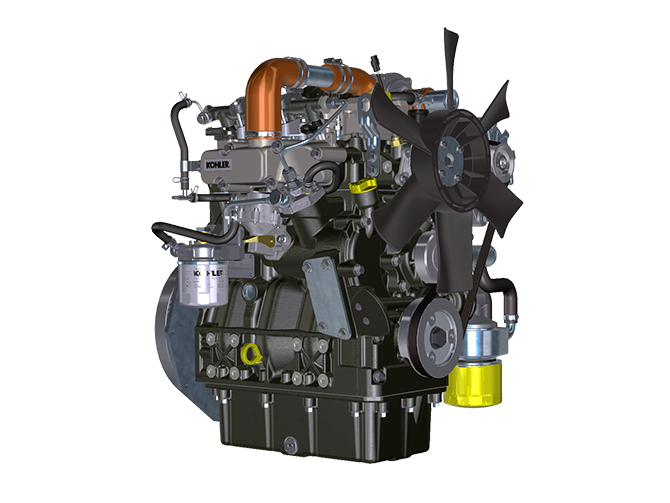 GlossarGlossar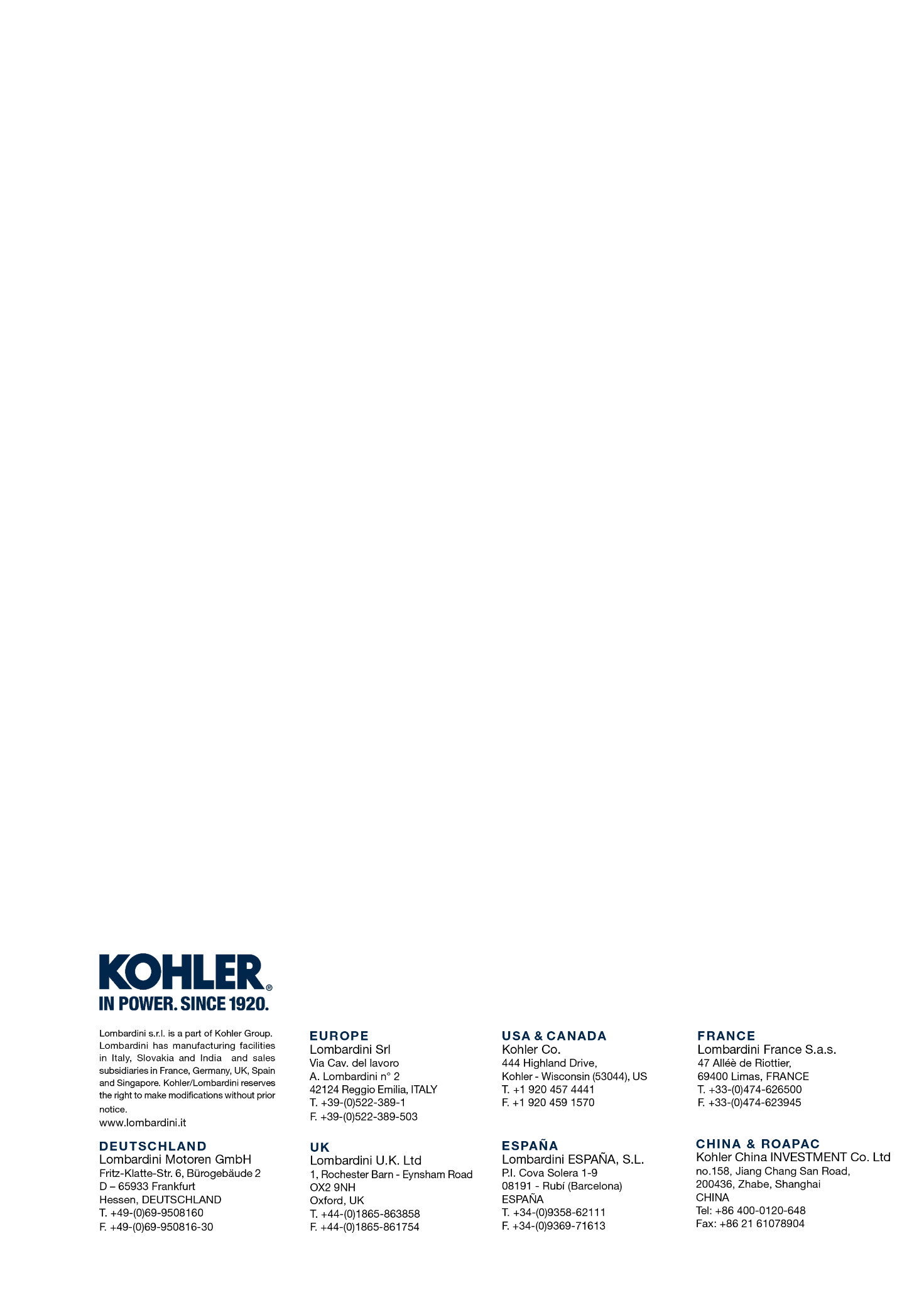 GlossarKSD 1403: Verwendung und WartungKSD1403A  Abb.Abbildung.A  Abs.Absatz.A  AltölÖl, dessen Eigenschaften sich durch den Betrieb oder im Laufe der Zeit verändert haben, sodass es nicht mehr für die korrekte Schmierung der Komponenten geeignet ist.A  AnziehmomentAngabe für das Anziehen von Bauteilen mit Gewinde in der Maßeinheit Nm .B BohrungInnendurchmesser des Zylinders bei VerbrennungsmotorenC  CEEG, "Europäische Gemeinschaft"C  Common Railgemeinsamer Hochdruckspeicher, der die Einspitzdüsen ständig mit Kraftstoff versorgtD DrehstromgeneratorBauteil, das mechanische Energie in Drehstrom umwandeltE    ECU"Electronic Control Unit" - elektronische Steuereinheit, elektrische Vorrichtung zur Überwachung und elektronischen Steuerung anderer elektronisch betätigter VorrichtungenE    Elektro-EinspritzventilElektronisch betätigtes Bauteil, das Kraftstoffnebel in die Zylinder einspritztE    EPA"Environmental Protection Agency" - Umweltschutzbehörde US-amerikanische Umweltschutzbehörde, die Schadstoffemissionen reguliert und kontrolliertE    Erschwerte BedingungenExtrembedingung in Bezug auf die Arbeitsumgebung, in der der Motor verwendet wird (sehr staubige oder schmutzige Bereiche oder mit verschiedenen Gasen belastete Luft)G GalvanisiertMaterial, dessen Oberflächen einer Schutzbehandlung unterzogen wurdenK KSD"Kohler Small Displacement"M     MAX"Maximal"M     MethylesterGemisch, das durch eine chemische Reaktion aus Ölen und tierischen und/oder pflanzlichen Fetten entsteht; dient zur Herstellung von BiodieselM     MIN"Minimal"M     Min."Minuten"M     Model"Modell", (Kennschild des Motors) gibt das Motormodell anO Oil CoolerKleiner Kühler, der das Öl kühltP    ParaffinFett- oder Feststoff, der sich im Diesel bilden kannP    Periodische WartungInstandhaltungsarbeiten, die ausschließlich dazu dienen, Bauteile in festgelegten Zeitabständen zu prüfen oder auszutauschen, ohne dabei die vom System ausgeführten Funktionen zu verändern oder zu verbessern oder dessen Wert zu erhöhen oder die Leistung zu verbessernP    Poly-VMehrfach-V", Keilrippenriemen zum Antrieb der Nebenaggregate; der Name kommt von den in Längsrichtung verlaufenden Rippen, durch die der Querschnitt wie nebeneinander liegende Vs aussiehtP    PunktBezugspunktS   s/n"Serial number", (Kennschild des Motors) gibt die Seriennummer an, anhand der der Motor identifiziert werden kannS   Steuereinheit>> siehe " ECU "S   Spec."Specification", (Kennschild des Motors) gibt die Motorversion anTTab.TabelleTT-MAP"T-MAP" (Sensor), misst die Temperatur und den Absolutdruck im AnsaugsammelrohrTTurbokompressorVorrichtung, die die angesaugte Luft verdichtet und über eine Turbine zum Ansaugsammelrohr blästV  VerbrennungChemische Reaktion eines Gemischs aus Treibstoff und Sauerstoff (Luft) in einer BrennkammerV  VertragswerkstattAutorisierte Kundendienstelle von KohlerW Waste-Gate-VentilDirekt oder automatisch betätigte Vorrichtung zur Begrenzung des Luftdrucks im Inneren der TurbineSymbole und MaßeinheitenSymbole und MaßeinheitenSymbole und MaßeinheitenSymbole und MaßeinheitenSymbolMaßeinheitBeschreibungBeispielαGradÜbertragungs-/Neigungswinkel1°cm 2QuadratzentimeterFläche1 cm 2ØMillimeterUmfangØ 1 mmNmNewtonmeterDrehmoment1 NmmmMillimeterLänge1 mmµm1 Mikrometer (Mikron)Länge1 µmhStundeZeit1 hg/kWhGramm pro KilowattstundeSpezifischer Verbrauch1 g/kWhkg/hKilogramm pro StundeMax. Durchflussrate1 kg/hLt./min.Liter pro MinuteDurchflussrate1 Lt./min.Lt./hLiter pro StundeDurchflussrate1 Lt./hppmTeile pro MillionParts per million1 ppmNNewtonKraft1 NAAmpereStromstärke1 Agr.GrammGewicht1 gr.kgKilogrammGewicht1 kgWWattLeistung1 W.kWKiloWattLeistung1 kWpaPascalDruck1 paKPaKilopascalDruck1 KPabarAtmosphärischer DruckDruck1 barmbar (1/1000 bar)Atmosphärischer DruckDruck1 mbarRWiderstandElektrischer Widerstand (bezogen auf ein Bauteil)1 ΩΩohmElektrischer Widerstand1 ΩRpmUmdrehungen pro MinuteDrehung einer Achse1 RpmRaDurchschnittliche Rauhheit in MikrometerRauheit1 Ra°CGrad CelsiusTemperatur1°CVVoltElektrische Spannung1 V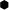 MillimeterSechskantschraubenkopf 1 mm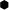 cm 3KubikzentimeterVolumen1 cm 3Lt.LiterVolumen1 Lt.